Curriculume Vitae (CV) 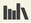 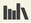 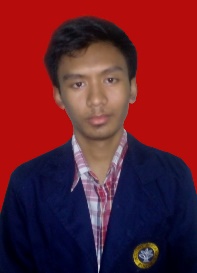 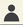 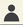 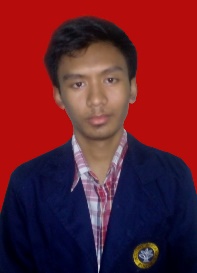 Bogor, January 10th 2016Dear Sir or Madam :
I am please to submit you my particulars in line with your Company (Publisher) to fulfil the vacancy as : “ Graphic Designer ”.  I am confident that I can contribute to your publisher growth. For your further information, I enclose my curriculum vitae and all certificates. I am looking forward to have an interview with you to explore my possibilities to have a career at your company.  I will be happy to make myself available for an interview at your convenience.  I look forward to hearing from you soon.
Sincerely yours,




Muhammad Irfan Fadhila, A.Md.